      Městys Zlonice, Nám. Pod Lipami 29, 273 71 Zlonice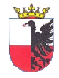        č. tel.: 312 591 101-2, email: o.zlonice@email.cz,ID schránky 2npb7aeZáměr městyse Zlonice 	Městys Zlonice informuje občany o svém záměru prodat část pozemku č. parc. 19/23 v k.ú. Zlonice o výměře cca 40 m2 (pod stavbou garáže).       	Důvodem je narovnání majetkových vztahů.   Zdeněk Imbr 	                      starosta městyseVyvěšeno :    22.9.2021Sejmuto :	   8.10.2021Záměr byl vyvěšen ve stejném datu i v elektronické podobě na webových stránkách městyse Zlonice.